Załącznik nr 3Obraz do zadania nr 2, poz. nr 1 - wykonanie kalendarzy ściennych trójdzielnych. 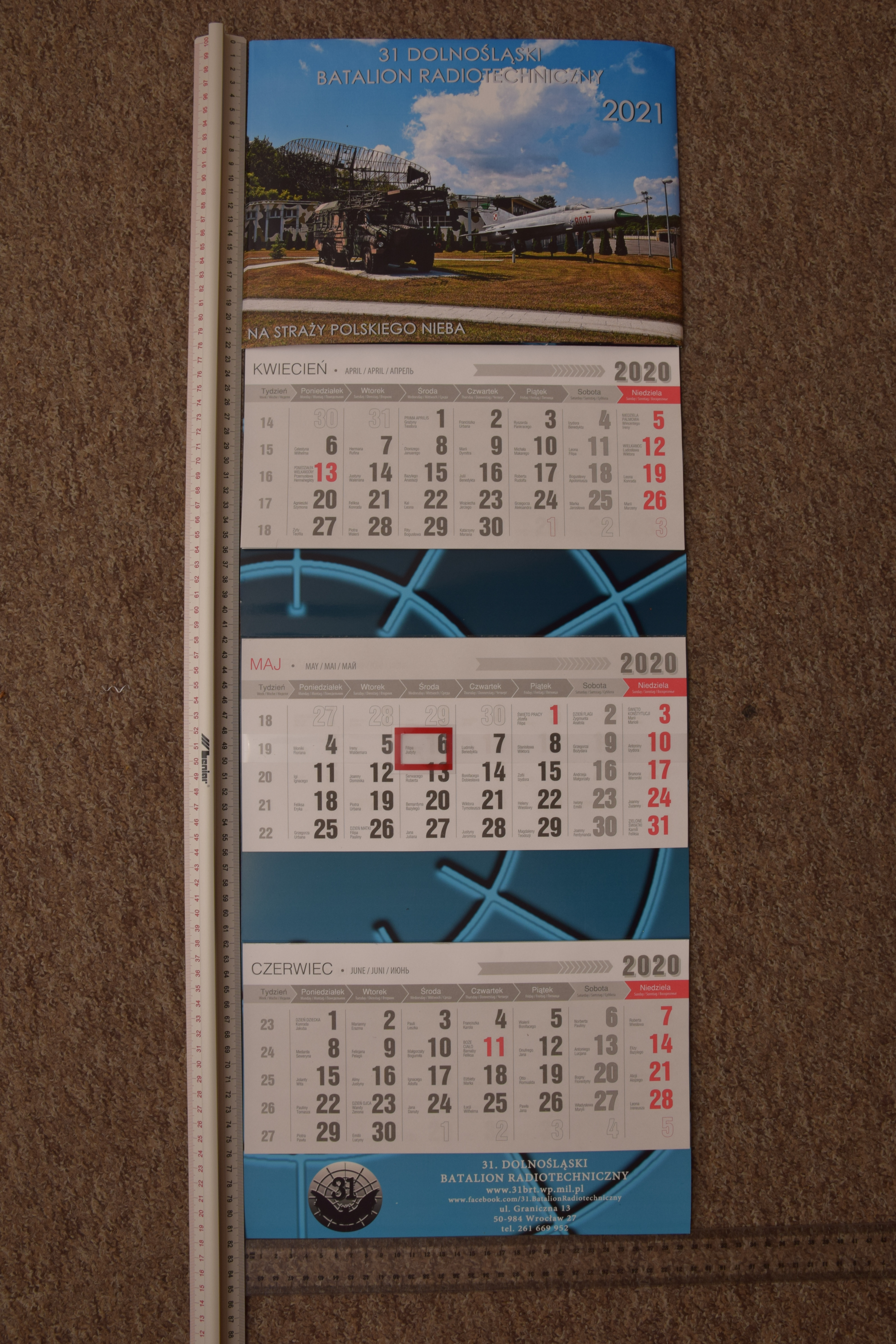 